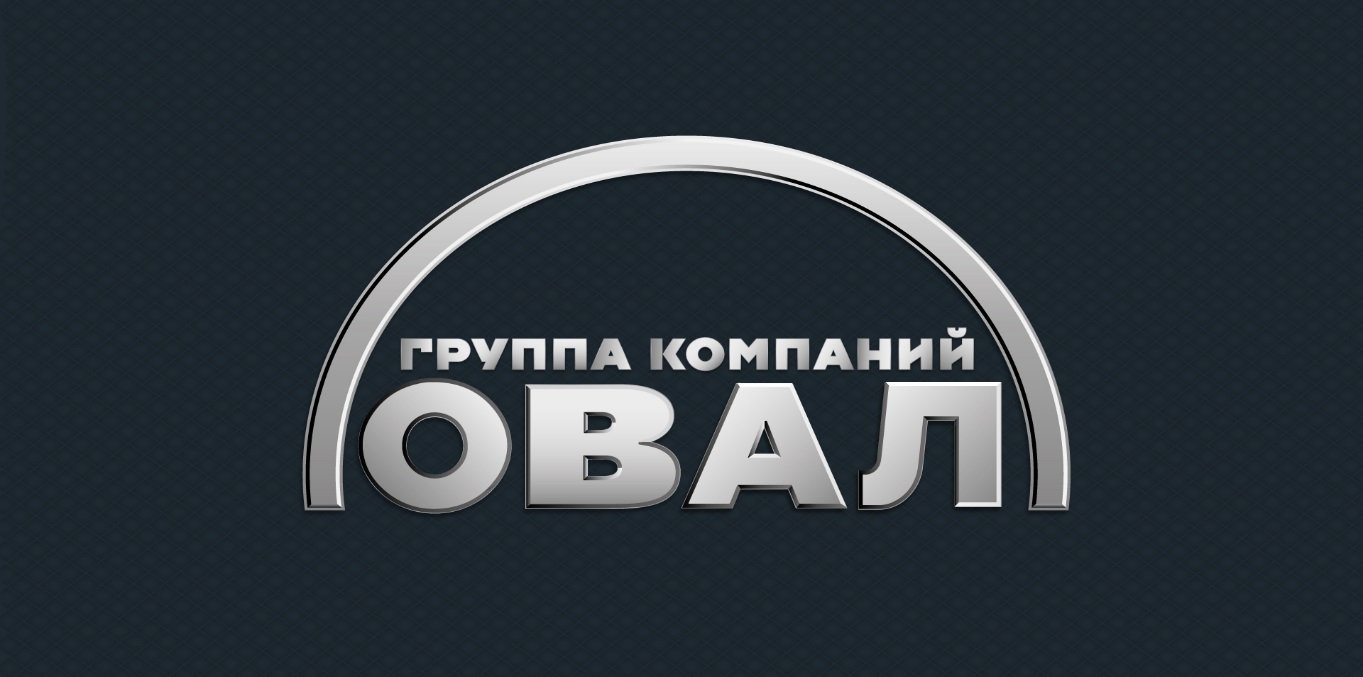 РЕКВИЗИТЫ КОМПАНИИРЕКВИЗИТЫ КОМПАНИИПолное наименование организацииОБЩЕСТВО С ОГРАНИЧЕННОЙ ОТВЕТСТВЕННОСТЬЮ «ГРУППА КОМПАНИЙ «ОВАЛ»Краткое наименование организацииООО «ГРУППА КОМПАНИЙ «ОВАЛ»Юридический адрес163058 Г. АРХАНГЕЛЬСК, УЛ. СИЛИКАТЧИКОВ 19, СТР. 1, ОФИС 1Фактический адрес163058 Г. АРХАНГЕЛЬСК, УЛ. СИЛИКАТЧИКОВ 19, СТР. 1, ОФИС 1Телефон 8(8182) 42-44-14Электронный адресINFO@GKOVAL.RUИНН 2901261467КПП290101001ОГРН1152901008787ОКВЭД60.24Генеральный директорОДИНЦОВ ВЛАДИСЛАВ АЛЕКСАНДРОВИЧДействующий на основанииУСТАВАПолное наименование банкаФИЛИАЛ N 7806 ВТБ 24 ( ПАО) Расчетный счет40702810310390001261Корреспондентский счет30101810300000000811БИК банка044030811